Задания для дистанционного обучения4 класс С 18 мая – 28 мая 2020 г.ПредметЗаданиеФормат / материалДополнительная информация, электронные ресурсыОбратная связьРисунокНатюрморт из двух предметов бытаНатюрморт из двух предметов быта простой формы и контрастных по тону. Предметы расположены ниже уровня глаз. Выявление знаний, умений, навыков полученных в 4 классе. Освещение верхнее боковое.Материалы: бумага А3 формата, карандаши разной мягкости.Формат бумаги А3, карандаши разной мягкости.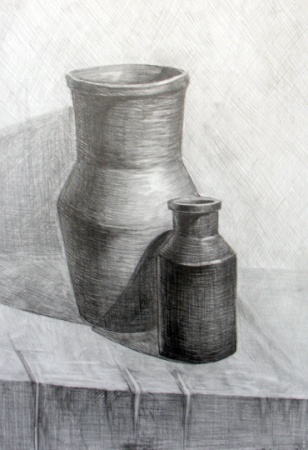 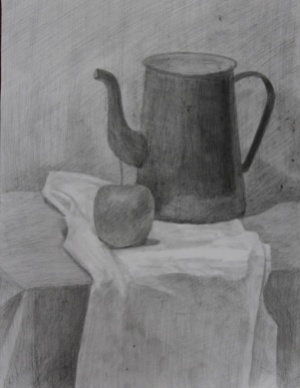 Притчина Оксана Юрьевна  (89513543534) Связь с преподавателеми для консультации с пн-пт с 10:00-18:00 Контакт,Viber, WhatsApp ЖивописьГармония по общему цветовому тону. Тонкие цветовые отношения.  Понятия «цветовая гамма», «колорит». Использование в процессе работы различных приемов акварели, передача формы и материальности предметов А3, гуашь, акварель (на выбор)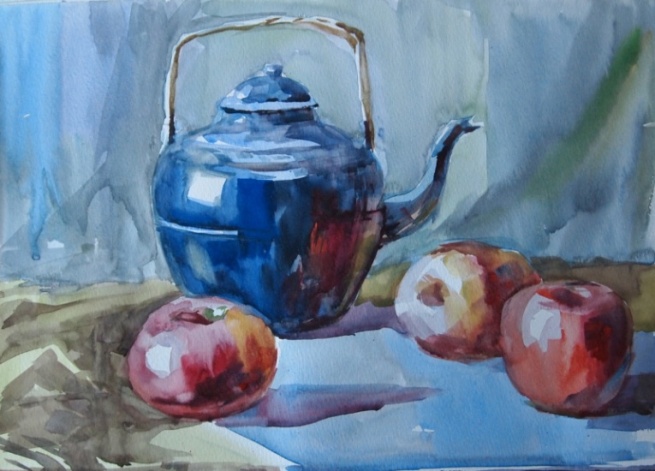 Нейфельд Вероника Андреевна(89123343424)  –Связь с преподавателем для консультации с пн-пт с 10:00-18:00 Контакт, Viber,  WhatsAppКомпозицияВыполнение  иллюстрации на А3 к литературному произведению А.С. Пушкина. Формат А4, карандаш, использование гуаши.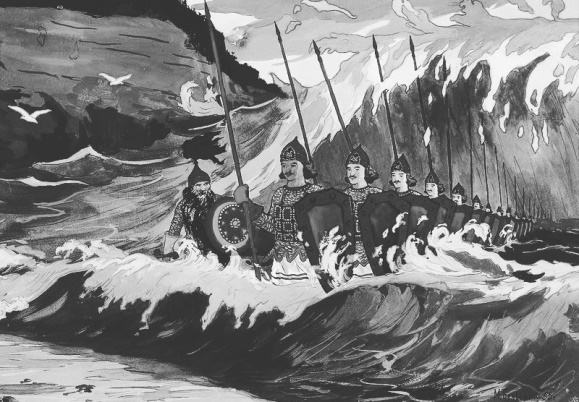 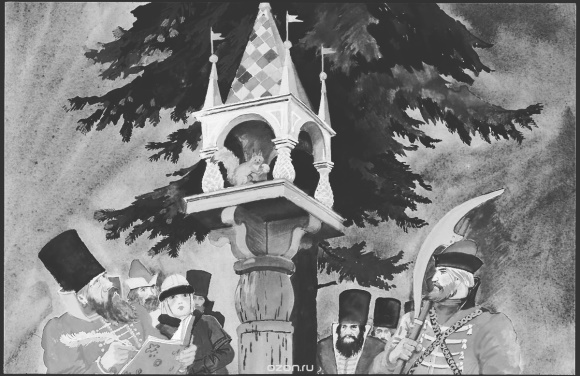 Ходырева Александра Владимировна  - Связь с преподавателеми для консультации с пн-пт с 10:00-18:00Контакт, Viber . WhatsApp (89128245430Композиция прикладнаяТема: Декоративная выразительность цвета. Выполнение вариантов колористических упражнений:•	ахроматические цвета на фоне монохромной гаммы;•	исходный цвет на фоне тонов трех видов насыщенности;•	исходный цвет на фоне ахроматических.. 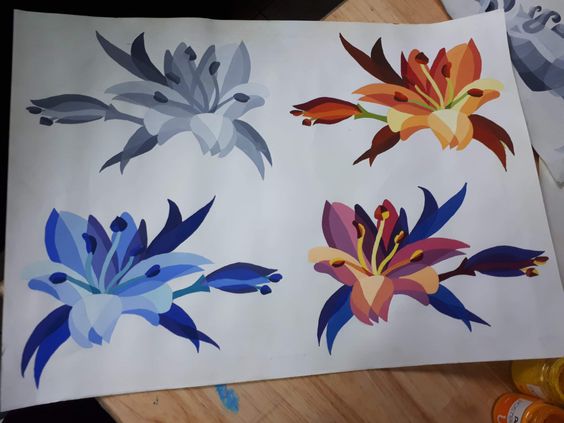 Нейфельд Вероника Андреевна(89123343424)  –Связь с преподавателем для консультации с пн-пт с 10:00-18:00 Контакт, Viber,  WhatsAppОсновы графического дизайнаКонтрольное задание: Пейзаж с фактурами. Выполнение эскизов пейзажа с передачей фактуры. Продолжение работы.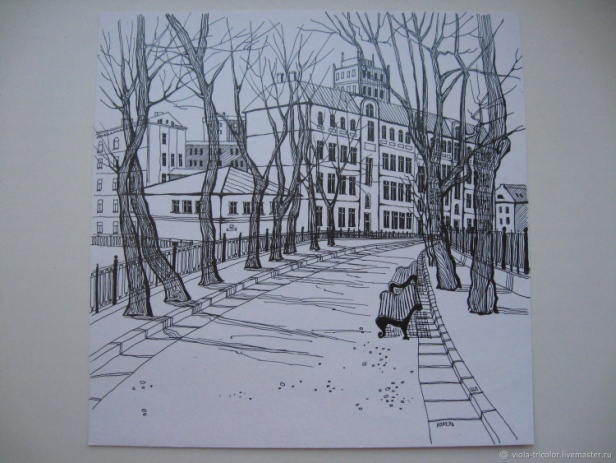 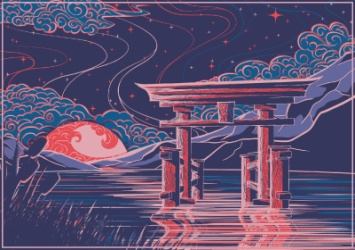 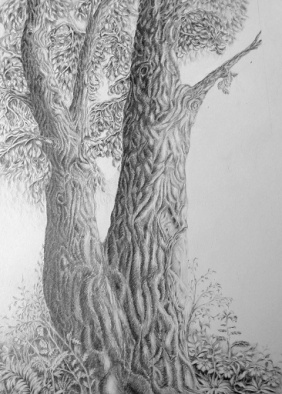 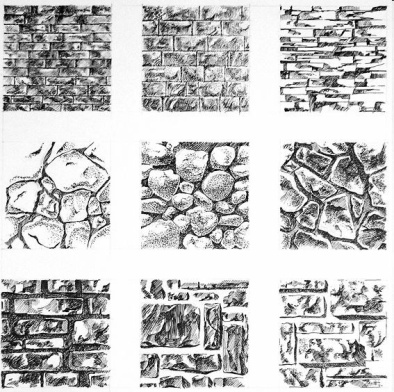 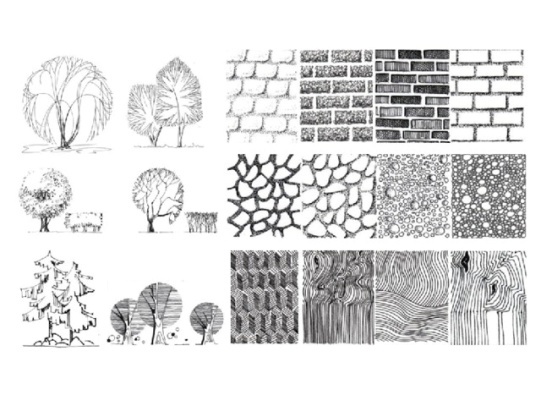 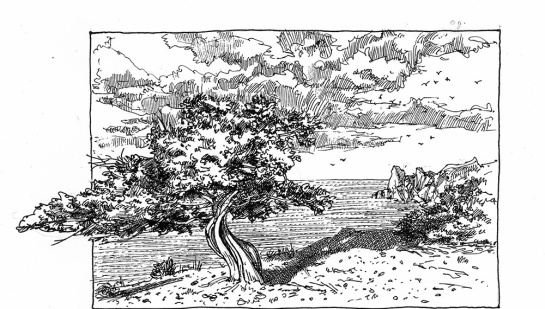 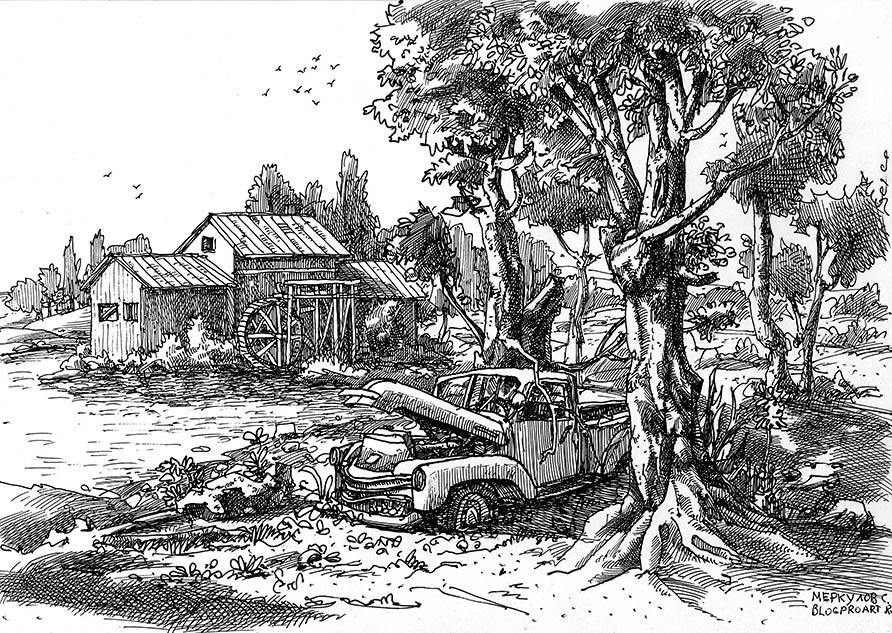 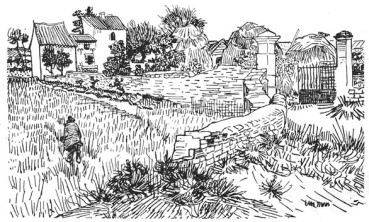 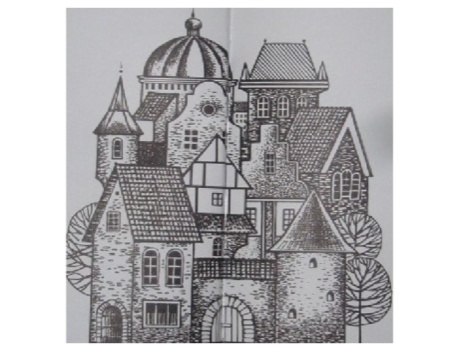 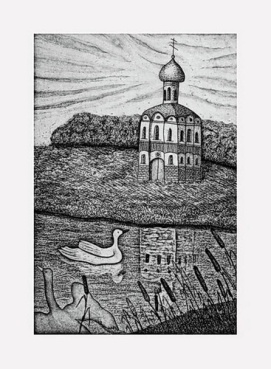 Нейфельд Вероника Андреевна(89123343424)  –Связь с преподавателем для консультации с пн-пт с 10:00-18:00 Контакт, Viber,  WhatsAppСкульптураКомпозиция на тему басен И.А. КрыловаСоздание несложной композиции из людей и зверей. Закрепление чувства пропорций. Передача характерных особенностей животных. Выявление сюжетной связи между литературным произведением и скульптурной композиции. .скульптурный пластилин, стеки, проволока.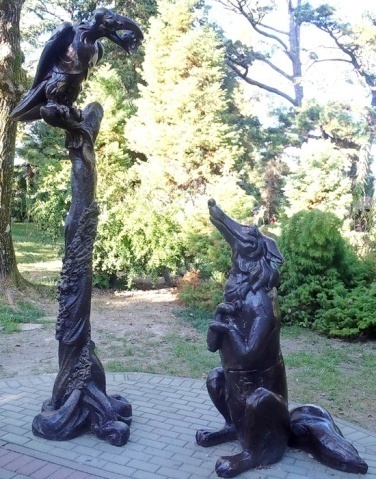 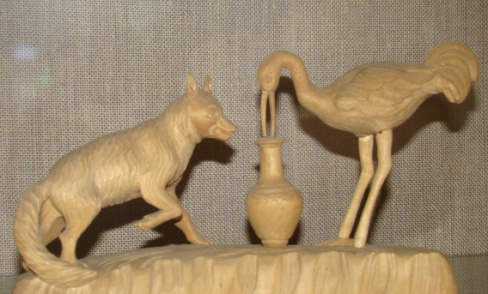 Притчина Оксана Юрьевна  (89513543534) Связь с преподавателеми для консультации с пн-пт с 10:00-18:00 Контакт,Viber, WhatsApp 